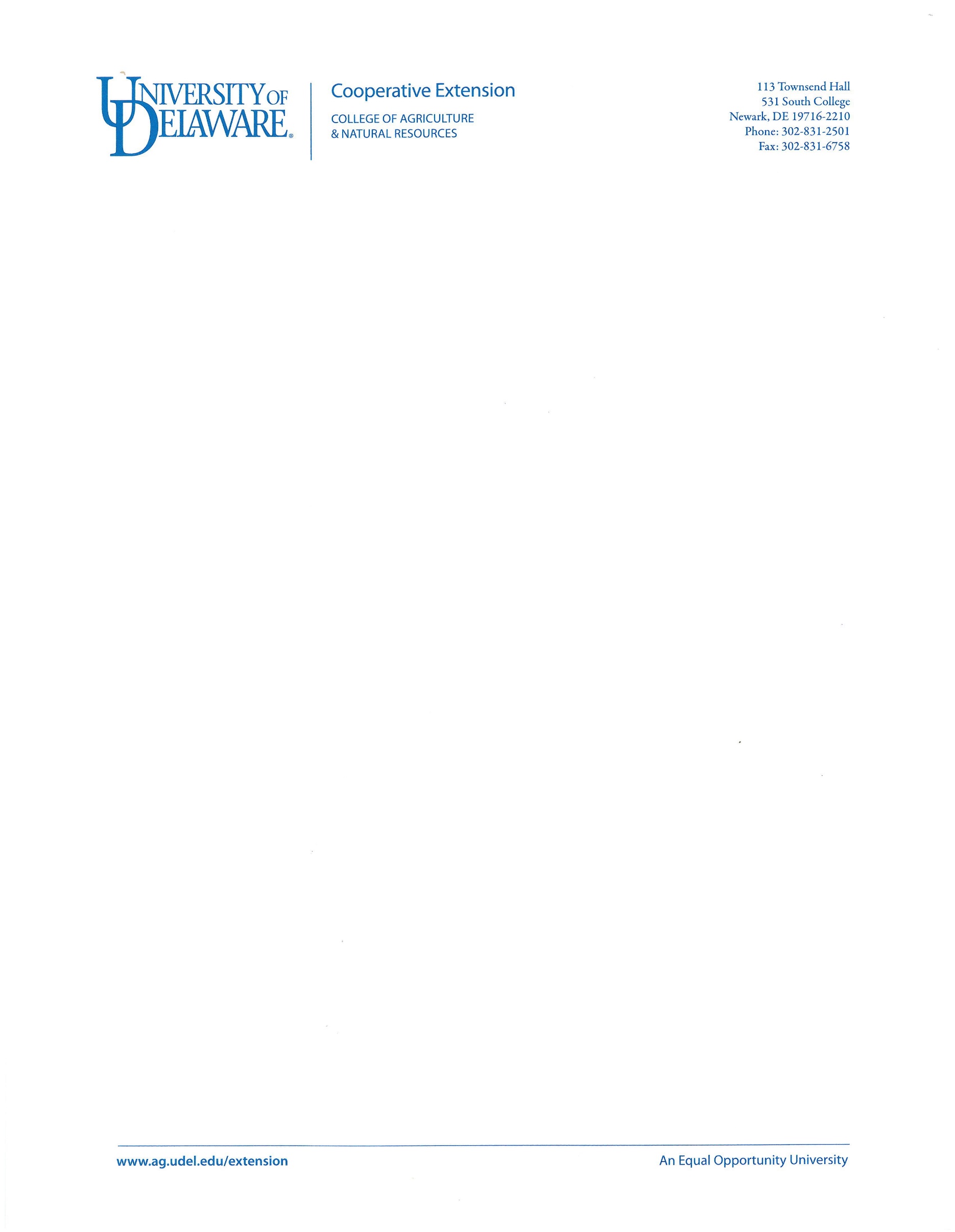 December 1, 2022Dear Delaware 4-H Teen:A committee made up of your Delaware 4-H State Teen Council officers has been busy diligently working on the upcoming State Teen Conference.  The officer team has designed a fun-filled weekend, and you are invited.  Join other 4-H members from throughout the state for a meaningful weekend at the 2023 Delaware 4-H State Teen Conference, "Face of the Future”The conference will be held Saturday, February 25, through Sunday, February 26, 2023. Accommodations are being provided by the UD Courtyard Marriott Hotel in Newark. The total cost to attend conference is $100; however, many 4-H members will qualify for a discount through your county 4-H office, provided youth meet the minimum requirements of participation.  Prior to registering, please contact your county office to confirm if you received the discount.  Included in the registration fee is lodging, four meals, a UD sponsored event, educational workshops, and a t-shirt.  Participants are also invited to a dance and snack party on Saturday evening.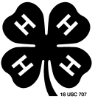 For weather and safety issues, all Sussex and Kent County attendees are required to ride the bus to the event.  Pick up and drop off locations will be at the Kent and Sussex County Extension offices. Four members of the Delaware 4-H staff will chaperone this event.Registration will only be accepted online beginning in December.  All attendees must be enrolled in 4-H Online for the 2022-2023 program year and have a valid health form on file. The final day to register for the conference is Friday, February 3, 2023.Additional details, including the schedule and registration information, will be posted to the Delaware 4-H webpage. If you have any questions or concerns, please feel free to call me directly at (302) 831-2997.  I hope that you are able to join us on February 25 and 26 for this wonderful opportunity to learn with your Delaware 4-H family.Yours in 4-H,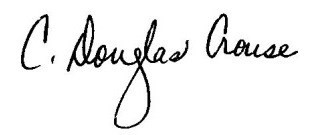 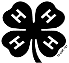 C. Douglas CrouseState 4-H Program Leader2023 Delaware 4-HState Teen ConferenceFebruary 25 and 26 Courtyard Marriott Newark, DE              Join the Delaware 4-H State Teen Council and embark in 
                 weekend-long hands-on learning experiences!          FACE OF THE FUTURE!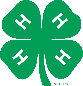 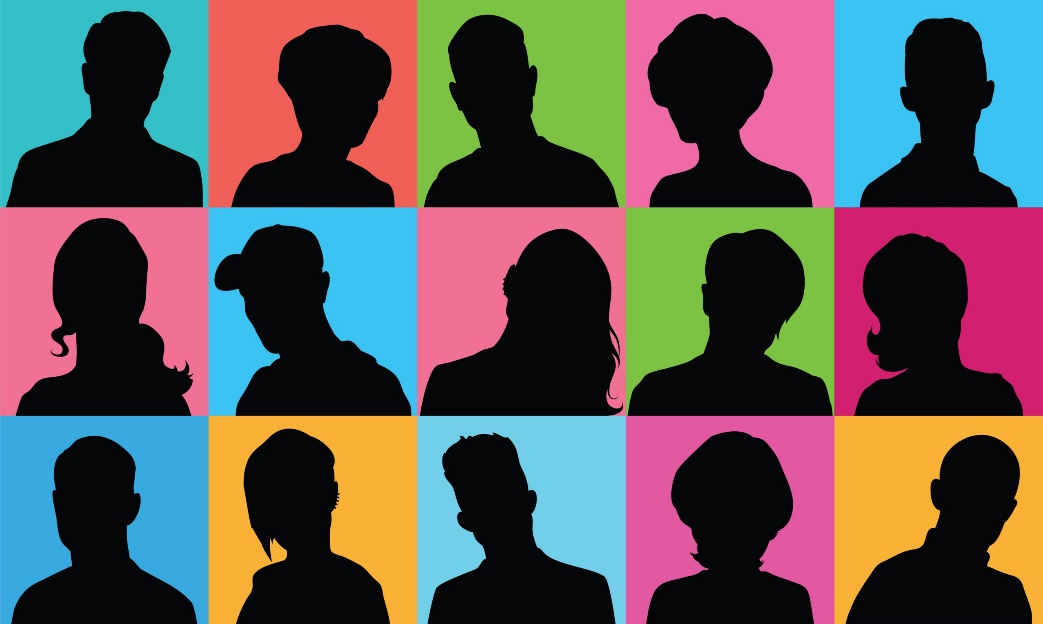 4-H members ages 13 and above are welcome to attend!Activities include: Engaging team-building and leadership workshopsUD Sponsored EventCatered MealsOvernight lodging at the Courtyard Marriott in NewarkDance and Snack Party—Feel free to wear comfortable clothes.  
(abide by 4-H dress code)Online Registration will open in mid-DecemberContact:  Jill Jackson at 302-856-7303Registration deadline:  February 3, 20232023 Delaware 4-H State Teen Conference DRAFT ScheduleSaturday, February 258:00 a.m.	Bus departs Carvel Research & Education Center, Georgetown 9:00 a.m.	Bus departs Kent County Extension Office, Dover10:00 a.m.	Bus arrives at Townsend Hall, University of Delaware, Newark 10:15-10:45 a.m.	Welcome and icebreakers by State Teen Council Officers10:45-11:00 a.m. 	Break 11:00-11:45 p.m.	Session 1 – Time Management Workshop11:45-12:45	Lunch  12:45-1:30 p.m.	Session 2 – Mental Health Workshop1:30-1:35 p.m.	Break1:35-2:20 p.m.	Session 3 – Escape Room 2:20-2:25 p.m.	Break2:25-3:10 p.m.	Session 4 – Resume Writing/Interview Workshop3:10-3:15 p.m.	Break3:15-4:15 p.m.	Session 5 – Mock Interviews4:15 p.m.	Room key distribution, Townsend Hall Commons4:30 p.m.	Depart for Marriott Hotel4:45 p.m.	Room Check-in5:45 p.m.	Meet in hotel lobby to depart for dinner 5:40-5:55 p.m.	Travel to Dinner Location6:00-7:30 p.m.	Dinner 7:30-7:45 p.m.	Depart for UD Event
8:00 p.m.	UD Event 9:30 p.m.	Depart game for Townsend Hall Commons 9:45-11:15 p.m.	Dance & Snacks11:15 p.m.	Depart for Marriott Hotel12:00 a.m.	Lights Out!Sunday, February 267:30 a.m.	Wake Up – Pack up and Check Out of rooms 
8:30-9:15 a.m.	Breakfast 
9:30 a.m. 	Depart for Townsend
9:45-10:15 a.m.	Yoga
10:15-11:30 a.m.	Teambuilding Activities
11:30-12:30	Cell Phone Safety – DSP, Chip Mears12:30-1:00 p.m.	Lunch1:00-1:45 p.m.	Community Service Activity
1:45-1:50 p.m.	Wrap Up and Goodbyes!
2:00 p.m.	Bus departs from Townsend Hall3:00 p.m.	Bus arrives at Kent County Extension Office, Dover4:00 p.m.	Bus arrives at Carvel Research & Education Center, Georgetown